Monastir, le………………………..AMadame / Monsieur le professeur……………….Chef de service ……………………….CHU…………………………..Objet : Autorisation d’accès au serviceCher (e) Madame/ Monsieur,Je vous serai gré de bien vouloir accepter au service…….………………………, l’étudiant (e)…………………………..CIN numéro…………………..inscrit (e) en 3ème année Anesthésie Réanimation à l’Ecole Supérieure des Sciences et Techniques de la Santé de Monastir dans le cadre de Projet de Fin d’Etude pour la collecte de données au service à propos de son sujet intitulé : « ……………………………………………………………………………………. » .Veuillez agréer, docteur mes respectueuses salutationsLe Directeur                                                                                Le Chef de service Pr LOUSSAIEF CHAWKI                                                        …………………………      République TunisienneMinistère de la santéUniversité de MonastirEcole supérieure des sciences et techniques de la Santé de Monastir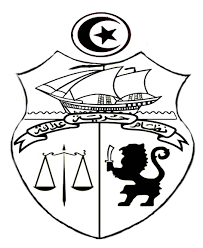 الجمهورية التونسيةوزارة الصحّةوزارة التعليم العالي والبحث العلميجامعة المنستيرالمدرسة العليا لعلوم وتقنيات الصحّة بالمنستيرنهج ابن سينا – المنستير 5060 ص ب 128الهاتف : 73539100الفاكس : 73464599Avenue Avicenne – 5060 Monastir BP 128www.esstsm.rnu.tn